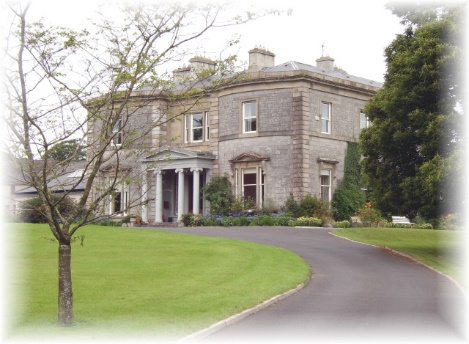 Mount St. Anne’s Retreat and Conference Centre,Killenard, Portarlington, Co. Laois057-8626153Faith Development Co-ordinatorThe main purpose of the Co-ordinator is twofold:To co-ordinate, plan and deliver, with occasional members of the team, retreats for school students ranging from pre-Confirmation to Leaving Certificate age. To assist in the further development of Mount St Anne’s Heart Aflame Visitor Centre and our broader interest in heritage/pilgrimage/spiritual tourism.The person appointed will be a key member of the Mount St. Anne’s staff. The successful candidate will be interested and skilled in Catholic faith formation and faith development. A background in education will be an advantage. A background/interest in pilgrimage/spiritual tourism is desirable.The appointment will be fulltime with necessary flexibility in hours/days worked. The salary will be in the region of €30,000 depending on experience. To apply for this position, email or post the following:Your CV, including the names of 2 referees, one of whom must be your most recent employer. A letter outlining your interest in and suitability for the post to CEOProgramme Director at ceo.mountstannes@gmail.com  or to the above     address.Closing Date:   June 18th 2018Interviews will be held at Mount St Anne’s on June 28th